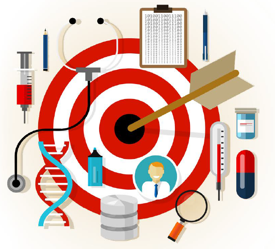 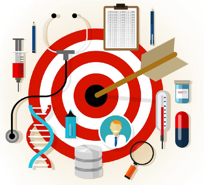 Functional Genomics Symposium: Towards Precision Medicine11-13 December 2017                                The St. Regis Hotel- Doha Program ScheduleConference Objectives:Learn about ongoing local and international efforts towards precision medicine in the Middle East.Learn about how precision approaches can improve Maternal Fetal and Pediatric Healthcare.Learn about Genomics contribution to complex disorders.Understanding Novel approaches and emerging technologies towards precision medicine.Day 1: Monday 11 December 2017Day 1: Monday 11 December 2017Day 1: Monday 11 December 2017Day 1: Monday 11 December 2017Day 1: Monday 11 December 201707:00 – 7:50Registration and refreshmentsRegistration and refreshmentsIntroduction session Objective:                   Introducation and overview of Sidra Research achievments/ updates on Qatar Genome Programme and Qatar Foundation Research StrategyIntroducation and overview of Sidra Research achievments/ updates on Qatar Genome Programme and Qatar Foundation Research StrategyIntroducation and overview of Sidra Research achievments/ updates on Qatar Genome Programme and Qatar Foundation Research Strategy08:00 – 08:05Welcome noteMr. Peter MorrisCEO, Sidra Medicine - QatarWelcome noteMr. Peter MorrisCEO, Sidra Medicine - Qatar08:05 – 08:10Overview of Sidra Research AchievementsDr. Ena WangSidra Medicine - Qatar08:10 – 08:15The Functional Genomics Symposium SeriesDr. Khalid FakhroChair of the Functional Genomics Symposium 2017The Functional Genomics Symposium SeriesDr. Khalid FakhroChair of the Functional Genomics Symposium 201708:15 – 08:40“Qatar Genome Programme: Coming of Age”Dr. Asma Al ThaniQatar Genome Program- Qatar“Qatar Genome Programme: Coming of Age”Dr. Asma Al ThaniQatar Genome Program- Qatar08:45 – 09:05“QF R&D Biomedical Research Strategy: Beyond Mission Driven Research”Dr. Hadi AbderrahimQatar Foundation Research and Development- Qatar“QF R&D Biomedical Research Strategy: Beyond Mission Driven Research”Dr. Hadi AbderrahimQatar Foundation Research and Development- Qatar09:10 – 09:50“Autism spectrum disorder: genomes to precision medicine applications”Opening Keynote: Dr. Stephen SchererHospital For Sick Children- Canada“Autism spectrum disorder: genomes to precision medicine applications”Opening Keynote: Dr. Stephen SchererHospital For Sick Children- Canada09:50 – 10:05Coffee break Coffee break Coffee break Coffee break Day 1 Session 1:     Efforts Towards Personalized Medicine in The Middle EastModerator:                     Dr. Ibrahim Janahi , Sidra Medicine – QatarObjective:                   To learn about ongoing projects in the region focused on personalized medicine Day 1 Session 1:     Efforts Towards Personalized Medicine in The Middle EastModerator:                     Dr. Ibrahim Janahi , Sidra Medicine – QatarObjective:                   To learn about ongoing projects in the region focused on personalized medicine Day 1 Session 1:     Efforts Towards Personalized Medicine in The Middle EastModerator:                     Dr. Ibrahim Janahi , Sidra Medicine – QatarObjective:                   To learn about ongoing projects in the region focused on personalized medicine Day 1 Session 1:     Efforts Towards Personalized Medicine in The Middle EastModerator:                     Dr. Ibrahim Janahi , Sidra Medicine – QatarObjective:                   To learn about ongoing projects in the region focused on personalized medicine Day 1 Session 1:     Efforts Towards Personalized Medicine in The Middle EastModerator:                     Dr. Ibrahim Janahi , Sidra Medicine – QatarObjective:                   To learn about ongoing projects in the region focused on personalized medicine 10:05 – 10:40“Medical Genetics & Genomic Medicine in Turkey”Keynote speaker: Dr. Tayfun ÖzçelikBilkent University - Turkey“Medical Genetics & Genomic Medicine in Turkey”Keynote speaker: Dr. Tayfun ÖzçelikBilkent University - Turkey“Medical Genetics & Genomic Medicine in Turkey”Keynote speaker: Dr. Tayfun ÖzçelikBilkent University - Turkey“Medical Genetics & Genomic Medicine in Turkey”Keynote speaker: Dr. Tayfun ÖzçelikBilkent University - Turkey10:45 – 11:10“Precision Medicine in Oman: Success and Challenges”Dr. Anna RajabMuscat Private Hospital and Burjeel Hospital - Oman“Precision Medicine in Oman: Success and Challenges”Dr. Anna RajabMuscat Private Hospital and Burjeel Hospital - Oman“Precision Medicine in Oman: Success and Challenges”Dr. Anna RajabMuscat Private Hospital and Burjeel Hospital - Oman“Precision Medicine in Oman: Success and Challenges”Dr. Anna RajabMuscat Private Hospital and Burjeel Hospital - Oman11:15 – 11:40“Peoteomics And Systems Biology For Personalization Of Cancer Treatment”Dr. Serhiy SouchelnytskyiCollege of Medicine, Qatar University - Qatar“Peoteomics And Systems Biology For Personalization Of Cancer Treatment”Dr. Serhiy SouchelnytskyiCollege of Medicine, Qatar University - Qatar“Peoteomics And Systems Biology For Personalization Of Cancer Treatment”Dr. Serhiy SouchelnytskyiCollege of Medicine, Qatar University - Qatar“Peoteomics And Systems Biology For Personalization Of Cancer Treatment”Dr. Serhiy SouchelnytskyiCollege of Medicine, Qatar University - Qatar11:45 – 12:05“Deconstructing tissues through transcriptomics”Dr. Luis SaraivaSidra Medicine - Qatar “Deconstructing tissues through transcriptomics”Dr. Luis SaraivaSidra Medicine - Qatar “Deconstructing tissues through transcriptomics”Dr. Luis SaraivaSidra Medicine - Qatar “Deconstructing tissues through transcriptomics”Dr. Luis SaraivaSidra Medicine - Qatar 12:10 – 12:30“Personalized Medicine In GI, Past, Present And Future”Dr. Mamoun Elawad Sidra Medicine - Qatar“Personalized Medicine In GI, Past, Present And Future”Dr. Mamoun Elawad Sidra Medicine - Qatar“Personalized Medicine In GI, Past, Present And Future”Dr. Mamoun Elawad Sidra Medicine - Qatar“Personalized Medicine In GI, Past, Present And Future”Dr. Mamoun Elawad Sidra Medicine - Qatar12:30 – 13:40Lunch breakLunch breakLunch breakLunch breakDay 1 Session 2:    Genomics in Precision Medicine: Large Cohorts StudiesModerator:                    Dr. Luis Saraiva, Sidra Medicine – QatarObjective:                   To learn about the power of large cohort studies for precision medicine Day 1 Session 2:    Genomics in Precision Medicine: Large Cohorts StudiesModerator:                    Dr. Luis Saraiva, Sidra Medicine – QatarObjective:                   To learn about the power of large cohort studies for precision medicine Day 1 Session 2:    Genomics in Precision Medicine: Large Cohorts StudiesModerator:                    Dr. Luis Saraiva, Sidra Medicine – QatarObjective:                   To learn about the power of large cohort studies for precision medicine Day 1 Session 2:    Genomics in Precision Medicine: Large Cohorts StudiesModerator:                    Dr. Luis Saraiva, Sidra Medicine – QatarObjective:                   To learn about the power of large cohort studies for precision medicine Day 1 Session 2:    Genomics in Precision Medicine: Large Cohorts StudiesModerator:                    Dr. Luis Saraiva, Sidra Medicine – QatarObjective:                   To learn about the power of large cohort studies for precision medicine 13:40 – 14:15“De Novo Mutations in Health and Disease”Keynote speaker: Dr. Joris VeltmanNewcastle University - UK“De Novo Mutations in Health and Disease”Keynote speaker: Dr. Joris VeltmanNewcastle University - UK“De Novo Mutations in Health and Disease”Keynote speaker: Dr. Joris VeltmanNewcastle University - UK“De Novo Mutations in Health and Disease”Keynote speaker: Dr. Joris VeltmanNewcastle University - UK14:20 – 14:45“Deciphering the Genome: Community Driven Approaches”Dr. Heidi L. RehmHarvard Medical School - USA“Deciphering the Genome: Community Driven Approaches”Dr. Heidi L. RehmHarvard Medical School - USA“Deciphering the Genome: Community Driven Approaches”Dr. Heidi L. RehmHarvard Medical School - USA“Deciphering the Genome: Community Driven Approaches”Dr. Heidi L. RehmHarvard Medical School - USA14:50 – 15:15“The Path Of Precision Medicine: From Discovery To Patient Care”Dr. Alan ShuldinerRegeneron Genetics Center - USA“The Path Of Precision Medicine: From Discovery To Patient Care”Dr. Alan ShuldinerRegeneron Genetics Center - USA“The Path Of Precision Medicine: From Discovery To Patient Care”Dr. Alan ShuldinerRegeneron Genetics Center - USA“The Path Of Precision Medicine: From Discovery To Patient Care”Dr. Alan ShuldinerRegeneron Genetics Center - USA15:15 – 15:30Coffee breakCoffee breakCoffee breakCoffee breakModerator: Dr. Nahla Afifi , Qatar Bio Bank - QatarModerator: Dr. Nahla Afifi , Qatar Bio Bank - QatarModerator: Dr. Nahla Afifi , Qatar Bio Bank - QatarModerator: Dr. Nahla Afifi , Qatar Bio Bank - QatarModerator: Dr. Nahla Afifi , Qatar Bio Bank - Qatar15:30 – 16:00“Using Massive Global Reference Datasets Online”Dr. Simonne LongerichWuXi NextCODE - USA“Using Massive Global Reference Datasets Online”Dr. Simonne LongerichWuXi NextCODE - USA“Using Massive Global Reference Datasets Online”Dr. Simonne LongerichWuXi NextCODE - USA“Using Massive Global Reference Datasets Online”Dr. Simonne LongerichWuXi NextCODE - USA16:05 – 16:30“Genetics Of Metabolic Traits: Lessons From Isolated Populations”Dr. Torben HansenUniversity of Copenhagen - Denmark“Genetics Of Metabolic Traits: Lessons From Isolated Populations”Dr. Torben HansenUniversity of Copenhagen - Denmark“Genetics Of Metabolic Traits: Lessons From Isolated Populations”Dr. Torben HansenUniversity of Copenhagen - Denmark“Genetics Of Metabolic Traits: Lessons From Isolated Populations”Dr. Torben HansenUniversity of Copenhagen - Denmark16:35 – 17:00“Towards Precision Medicine In Arab populations: Lessons from thousands of Qataris”Dr. Khalid FakhroSidra Medicine - Qatar“Towards Precision Medicine In Arab populations: Lessons from thousands of Qataris”Dr. Khalid FakhroSidra Medicine - Qatar17:00 – 17:05Closing remarksClosing remarksDay 2: Tuesday 12 December 2017Day 2: Tuesday 12 December 2017Day 2: Tuesday 12 December 201707:00 – 7:30Registration and Refreshments07:35 – 08:45Competitive travel abstracts presentations – 3 talks @ 20 minutes eachModerated by Prof. Khaled Machaca - Weill Cornell Medicine – QatarCompetitive travel abstracts presentations – 3 talks @ 20 minutes eachModerated by Prof. Khaled Machaca - Weill Cornell Medicine – QatarDay 2 Session 1:       Precision Medicine in Chronic Diseases and CancerModerator:                       Prof. Khaled Machaca - Weill Cornell Medicine – QatarObjective:                     To learn about how precision medicine information is being used to study complex disorders and cancerDay 2 Session 1:       Precision Medicine in Chronic Diseases and CancerModerator:                       Prof. Khaled Machaca - Weill Cornell Medicine – QatarObjective:                     To learn about how precision medicine information is being used to study complex disorders and cancerDay 2 Session 1:       Precision Medicine in Chronic Diseases and CancerModerator:                       Prof. Khaled Machaca - Weill Cornell Medicine – QatarObjective:                     To learn about how precision medicine information is being used to study complex disorders and cancer08:50 – 09:25“Amyotrophic Lateral Sclerosis: Genetics In Opening New Therapeutic Avenues”Keynote speaker: Dr. Christopher E ShawInstitute of Psychiatry, Psychology and Neuroscience - UK“Amyotrophic Lateral Sclerosis: Genetics In Opening New Therapeutic Avenues”Keynote speaker: Dr. Christopher E ShawInstitute of Psychiatry, Psychology and Neuroscience - UK09:30 – 09:55“Immunogenomics: Towards Personalized Cancer Treatment”Dr. Davide BedognettiSidra Medicine - Qatar“Immunogenomics: Towards Personalized Cancer Treatment”Dr. Davide BedognettiSidra Medicine - Qatar10:00 – 10:25“Managing Health and Disease Using Omics and Big Data”Dr. Tejaswini Mishra Department of Genetics, Stanford University School and Medicine - USA“Managing Health and Disease Using Omics and Big Data”Dr. Tejaswini Mishra Department of Genetics, Stanford University School and Medicine - USA10:30 – 10:45Coffee breakCoffee breakModerator: Dr. Farah Zahir, Hamad bin Khalifa University- QatarModerator: Dr. Farah Zahir, Hamad bin Khalifa University- QatarModerator: Dr. Farah Zahir, Hamad bin Khalifa University- Qatar10:50 – 11:15“Personalized Medicine in Cancer”Dr. Arash RafiWeill Cornell Medicine - Qatar“Personalized Medicine in Cancer”Dr. Arash RafiWeill Cornell Medicine - Qatar11:20 – 11:45“Direct-to-Consumer Predictive Genomics DNA Profiling”Dr. Marios KambourisSidra Medicine - Qatar“Direct-to-Consumer Predictive Genomics DNA Profiling”Dr. Marios KambourisSidra Medicine - Qatar11:50 – 12:15“Cancer Genetic Program Experience From Qatar”Dr. Salha BujassoumNational Center for Cancer Care and Research - Qatar “Cancer Genetic Program Experience From Qatar”Dr. Salha BujassoumNational Center for Cancer Care and Research - Qatar 12:20 – 13:45Lunch breakLunch breakDay2 Session 2:        Personalized Medicine in Early Life (Fetal Maternal and Pediatrics)Moderator:                       Dr. Jan Olofsson , Sidra Medicine – QatarObjective:                     To learn about new ways that personalized medicine is being applied to childhood disorders and maternal  medicineDay2 Session 2:        Personalized Medicine in Early Life (Fetal Maternal and Pediatrics)Moderator:                       Dr. Jan Olofsson , Sidra Medicine – QatarObjective:                     To learn about new ways that personalized medicine is being applied to childhood disorders and maternal  medicineDay2 Session 2:        Personalized Medicine in Early Life (Fetal Maternal and Pediatrics)Moderator:                       Dr. Jan Olofsson , Sidra Medicine – QatarObjective:                     To learn about new ways that personalized medicine is being applied to childhood disorders and maternal  medicine13:45 – 14:20“Cell Free Nucleic Acid For Prenatal And Postnatal Assessment”Keynote speaker: Dr. Lee ShulmanNorthwestern University – USA“Cell Free Nucleic Acid For Prenatal And Postnatal Assessment”Keynote speaker: Dr. Lee ShulmanNorthwestern University – USA14:25 – 14:50“Improving Care Through Genomic Medicine: Neonatal Diabetes As A Case Example”Prof. Sian EllardUniversity of Exeter Medical School, Royal Devon & Exeter Hospital - UK“Improving Care Through Genomic Medicine: Neonatal Diabetes As A Case Example”Prof. Sian EllardUniversity of Exeter Medical School, Royal Devon & Exeter Hospital - UK14:55 – 15:20“Discovering genes of large effect in very early onset psychosis and other rare and orphan conditions”Dr. Catherine Brownstein Boston Children's Hospital and Harvard Medical School - USA“Discovering genes of large effect in very early onset psychosis and other rare and orphan conditions”Dr. Catherine Brownstein Boston Children's Hospital and Harvard Medical School - USA15:25 – 15:35Coffee break Coffee break Moderator: Dr Marios Kambouris, Sidra Medicine - QatarModerator: Dr Marios Kambouris, Sidra Medicine - QatarModerator: Dr Marios Kambouris, Sidra Medicine - Qatar15:35 – 16:00“A Platform For Personalized Cystic Fibrosis Medicine"Dr. Shafagh WatersmiCF Research Centre - Australia “A Platform For Personalized Cystic Fibrosis Medicine"Dr. Shafagh WatersmiCF Research Centre - Australia 16:05 – 16:30“The Reality Of Precision Health For Pediatric Immune Defects”Dr. Stuart TurveyThe University of British Columbia - USA“The Reality Of Precision Health For Pediatric Immune Defects”Dr. Stuart TurveyThe University of British Columbia - USA16:35 – 17:00“Molecular Diagnosis Of Immune Dysregulation Disorders Lead To Targeted Treatments”Dr. Bernice LoSidra Medicine - Qatar“Molecular Diagnosis Of Immune Dysregulation Disorders Lead To Targeted Treatments”Dr. Bernice LoSidra Medicine - Qatar17:00 – 17:05Closing remarksClosing remarksDay 3: Wednesday 13 December 2017Day 3: Wednesday 13 December 2017Day 3: Wednesday 13 December 201707:00 – 07:25Registration and Refreshments07:25 – 08:25Oral abstract presentations – 5 talks @ 10 minutes eachModerated by Dr Egon Toft, College of Medicine -Qatar University – QatarOral abstract presentations – 5 talks @ 10 minutes eachModerated by Dr Egon Toft, College of Medicine -Qatar University – QatarDay 3 Session 1:       Novel Approaches and Technologies Enabling Precision Clinical PracticeModerator:                       Dr. Egon Toft , College of Medicine -Qatar University – QatarObjective:                     To learn about new technologies and methods that are making medicine more personalized in the clinicDay 3 Session 1:       Novel Approaches and Technologies Enabling Precision Clinical PracticeModerator:                       Dr. Egon Toft , College of Medicine -Qatar University – QatarObjective:                     To learn about new technologies and methods that are making medicine more personalized in the clinicDay 3 Session 1:       Novel Approaches and Technologies Enabling Precision Clinical PracticeModerator:                       Dr. Egon Toft , College of Medicine -Qatar University – QatarObjective:                     To learn about new technologies and methods that are making medicine more personalized in the clinic08:30 – 09:05“The Enigma Consortium: Mapping Huan Brain Diseases With Imaging & Genomics In 50,000 Individuals From 35 Countries”Keynote speaker: Dr. Paul ThompsonUniversity of Southern California – Los Angeles - USA“The Enigma Consortium: Mapping Huan Brain Diseases With Imaging & Genomics In 50,000 Individuals From 35 Countries”Keynote speaker: Dr. Paul ThompsonUniversity of Southern California – Los Angeles - USA09:10 – 09:35“Genome Assembly: Recent Update And Applications To Human Genomics”Dr. Jason ChinSoftware, Whole Biome Inc - USA“Genome Assembly: Recent Update And Applications To Human Genomics”Dr. Jason ChinSoftware, Whole Biome Inc - USA09:40 – 10:05“Precision Medicine In The Cardiac Catheterization Laboratory”Dr. Aimee ArmstrongNationwide Childern’s Hospital - USA“Precision Medicine In The Cardiac Catheterization Laboratory”Dr. Aimee ArmstrongNationwide Childern’s Hospital - USA10:10 – 10:25Coffee break Coffee break Moderator: Dr. Younes Mokrab, Sidra Medicine - QatarModerator: Dr. Younes Mokrab, Sidra Medicine - QatarModerator: Dr. Younes Mokrab, Sidra Medicine - Qatar10:30 – 10:55“The Future of HealthCare Delivery”Dr. Kamal JethwaniPartners Healthcare, Harvard Medical School - USA“The Future of HealthCare Delivery”Dr. Kamal JethwaniPartners Healthcare, Harvard Medical School - USA11:00 – 11:25“Computational Tools And Repositories For Translational Medicine In The Post-Genomic Era”Dr. George PatrinosUniversity of Patras - Greece“Computational Tools And Repositories For Translational Medicine In The Post-Genomic Era”Dr. George PatrinosUniversity of Patras - Greece11:30 – 11:55“Artificial Intelligence In Medicine: A Practical Approach”Dr. Deepak KauraSidra Medicine - Qatar“Artificial Intelligence In Medicine: A Practical Approach”Dr. Deepak KauraSidra Medicine - Qatar12:00 – 12:15Poster awards distribution and closing remarksby Dr. Myles Axton, Nature Genetics - USAPoster awards distribution and closing remarksby Dr. Myles Axton, Nature Genetics - USA12:15 - 13:20Lunch Lunch 